ជូនចំពោះ ________៖យើងដឹងហើយថាអ្នកស្នាក់នៅជាច្រើនបានជួបប្រទះបញ្ហា​ក្នុងអំឡុងពេលមានវិបត្តិជំងឺ COVID-19 ហើយ ដូច្នេះយើងរំភើប​ក្នុងការប្រាប់អ្នកអំពីកម្មវិធីថ្មីដែលអាចជួយបាន។ ប្រសិនបើអ្នកខកខានក្នុងការបង់លើថ្លៃឈ្នួលរបស់អ្នកមិន​ទាន់ពេលវេលាដោយសារតែជំងឺ COVID យើងអាចដាក់ពាក្យសុំ​ជំនួយបន្ទាន់ដើម្បីបង់ថ្លៃឈ្នួលដែលអ្នកជំពាក់បាន។ ថ្លៃឈ្នួលនេះនឹងត្រូវបង់ដោយផ្ទាល់ទៅឱ្យអាជ្ញាធរគេហដ្ឋាន​របស់អ្នកតាមរយៈ កម្មវិធីជំនួយ​ថ្លៃ​ឈ្នួល​បន្ទាន់សម្រាប់​គេហដ្ឋានដែលបានឧបត្ថម្ភ (SHERA) ដែលបានផ្ដល់មូលនិធិ​ដោយ​រដ្ឋាភិបាល​សហព័ន្ធ។ យើងនឹងត្រូវការជំនួយ និងការអនុញ្ញាតពីអ្នកដើម្បីដាក់ពាក្យ​សុំមូលនិធិទាំងនេះ។ អ្នកអាចនឹងមានសិទ្ធិទទួលបានជំនួយថ្លៃឈ្នួលនេះ ប្រសិនបើ៖
ប្រាក់ចំណូលគ្រួសាររបស់អ្នកទាបជាងដែនកំណត់របស់​កម្មវិធីនៅត្រឹម 80% នៃប្រាក់ចំណូលមធ្យមក្នុងតំបន់ (AMI)។ 
អ្នកជំពាក់ថ្លៃឈ្នួលដែលដល់កាលកំណត់សងនៅចន្លោះថ្ងៃទី 1 ខែមេសា ឆ្នាំ 2020 និងថ្ងៃទី 31 ខែមីនា ឆ្នាំ 2021 និង 
អ្នកបានបាត់បង់ប្រាក់ចំណូល និង/ឬមានការកើនឡើងគួរឱ្យ​កត់សម្គាល់លើការ​ចំណាយ​ដោយសារតែជំងឺ COVID-19។អ្នកនឹងត្រូវចុះហត្ថលេខាលើសេចក្តីថ្លែងការណ៍ដែលមាន​ការស្បថនេះថាជាការពិត។ស្ថានភាពអន្តោប្រវេសន៍មិនប៉ះពាល់ដល់ភាពមានសិទ្ធិទទួល​របស់អ្នកសម្រាប់កម្មវិធីនេះឡើយ។ អ្នកមិនចាំបាច់មានលេខសន្តិសុខសង្គមដើម្បីដាក់ពាក្យទេ។ ទោះយ៉ាងណាក៏ដោយ ប្រសិនបើអ្នក​មានលេខសន្តិសុខសង្គម នោះអ្នកនឹងត្រូវបានគេទាមទារ​ឱ្យផ្តល់លេខ​បួនខ្ទង់ចុងក្រោយ។ ប្រសិនបើអ្នកមានសិទ្ធិទទួលបាន ហើយទទួលបានជំនួយអត្ថប្រយោជន៏ SHERA នោះកម្មវិធីអាចនឹង 100% នៃប្រាក់ឈ្នួលដែលអ្នកជំពាក់សម្រាប់ខែចាប់ពីខែមេសា ឆ្នាំ 2020 រហូតដល់ខែមីនា ឆ្នាំ 2021 ហើយអ្នកនឹងទទួលបាន ការការពារបន្ថែម (6 ខែ ក្រោយពីបាន​ទទួលការទូទាត់ប្រាក់​អត្ថប្រយោជន៍​ចុងក្រោយរបស់ SHERA) ប្រឆាំងនឹងការបណ្ដេញចេញចំពោះការមិនបង់ថ្លៃឈ្នួល ប្រសិនបើអ្នកនៅតែពិបាកក្នុងការបង់ថ្លៃឈ្នួលរបស់អ្នក។ប្រសិនបើ​អ្នក​មាន​ប្រាក់​ចំណូល​កើន​ឡើង ដែល​អ្នក​មិនបាន​រាយការណ៍​មក​យើង នៅចន្លោះពេល​ថ្ងៃទី 1 ខែមេសា ឆ្នាំ 2020 – ថ្ងៃទី 31 ខែមីនា ឆ្នាំ 2021 អ្នក​គួរ​រាយការណ៍​ប្រាក់​ចំណូល​នេះនៅពេល​ឥឡូវនេះ ហើយ​ស្នើសុំ​ការ​កំណត់​ឡើង​វិញ​ជា​បណ្ដោះ​អាសន្ន។ ប្រាក់ឈ្នួល​កាត់យកដែលចេញ​ពី​លទ្ធផលនោះ អាច​នឹង​ត្រូវ​បានទូទាត់​ពី SHERA។ ប្រសិនបើ​អ្នក​មិន​រាយការណ៍​អំពី​ប្រាក់​ចំណូលនេះ ហើយ​ត្រូវ​បាន​រកឃើញ​នៅ​ក្នុងការ​កំណត់​ប្រចាំឆ្នាំ​នាពេល​បន្ទាប់ អ្នក​អាច​នឹង​ជំពាក់​ប្រាក់ឈ្នួលផ្ទះ​វិញ។ ជាការំលឹក អ្នកជួលផ្ទះ​សាធារណៈ​ប្រចាំរដ្ឋ ត្រូវ​រាយការណ៍​អំពី​ការ​កើន​ប្រាក់​ចំណូល​ប្រចាំខែ​ដែលមាន​ចំនួន​លើស​ពី 10% ហើយ​អ្នក​ជួល​ផ្ទះ​សាធារណៈ​ប្រចាំសហព័ន្ធ​ត្រូវ ________ក្នុងនាម​ជា​អាជ្ញាធរ​​លំនៅដ្ឋាន​របស់​អ្នក យើង​នឹង​ជួយ​អ្នក​គិតថាតើ​អ្នក​មាន​សិទ្ធិ​​សម្រាប់​កម្មវិធី​នេះ​ឬទេ ហើយ​ឯកសារ​អ្វី​ដែល​ត្រូវការ។ ប្រសិនបើអ្នកបានដាក់ពាក្យសុំ RAFT ឬសម្រាប់ប្រភេទមួយផ្សេងទៀតនៃជំនួយថ្លៃឈ្នួលបន្ទាន់រួចហើយ ហើយអ្នកកំពុងរង់ចាំ ការសម្រេច​លើពាក្យសុំរបស់អ្នក អ្នកគួរតែបន្តជាមួយពាក្យសុំនោះ ហើយមិនត្រូវបន្តទៅមុខជាមួយ SHERA ទេ។ ប្រសិនបើអ្នកបានទទួលជំនួយថ្លៃឈ្នួលផ្សេងទៀតពីមុន ហើយអ្នកនៅតែមាន ថ្លៃឈ្នួលដែល​ពុំទាន់​បង់ដែលដល់កាលកំណត់សងគិតចាប់ពីថ្ងៃទី 1 ខែមេសា ឆ្នាំ 2020 ដល់ថ្ងៃទី 31 ខែមីនា ឆ្នាំ 2021 នោះអ្នកមានសិទ្ធិចូលរួមក្នុង SHERA បាន។វាមិនទាន់ច្បាស់នៅឡើយទេថាតើជំនួយថ្លៃឈ្នួលបន្ថែមនឹងអាច​មានសម្រាប់កាលកំណត់ជួល​បន្ទាប់ពីថ្ងៃទី 31 ខែមីនា ឆ្នាំ 2021 តាមរយៈកម្មវិធីនេះអត់ឬទេ។ អ្នកមានទំនួលខុសត្រូវ​លើការ​បង់ប្រាក់ថ្លៃជួលប្រចាំខែបច្ចុប្បន្នរបស់​អ្នក ដោយយោងតាមកិច្ចសន្យាជួលរបស់អ្នក ឬប្រសិនបើ​អ្នកមាន​កិច្ចព្រមព្រៀងទូទាត់ថ្លៃឈ្នួលផ្សេងដែលបានអនុម័តដោយយើង។សូមទាក់ទងអ្នកគ្រប់គ្រងអចលនទ្រព្យនៃអាជ្ញាធរលំនៅដ្ឋាន​របស់អ្នកក្នុងរយៈពេល 14 ថ្ងៃ នៅ _______________________________ ដើម្បីរកឱ្យឃើញ​បន្ថែមថាតើអ្នកមាន​សិទ្ធិទទួលបាន​ជំនួយ​តាម​រយៈ SHERA ដែរឬអត់។ សម្រាប់ជំនួយក្នុងការស្វែងយល់អំពីលិខិតនេះ សម្រាប់ជំនួយផ្នែកភាសា ឬសម្រាប់​ការស្នាក់នៅដែលសមរម្យ សូមទាក់ទង ____________។ប្រសិនបើអ្នកមិនមានសិទ្ធិទទួលបានមូលនិធិ SHERA ដោយផ្អែកលើគោលការណ៍​ណែនាំ​របស់​កម្មវិធី​ទេ យើងនឹងពិភាក្សាជម្រើស​ផ្សេងទៀតដើម្បីជួយ​ក្នុងការបង់ថ្លៃឈ្នួល​ហួសកាល​កំណត់ណាមួយ។ដោយក្ដីស្មោះត្រង់ ________________________ អ្នកគ្រប់គ្រងអចលនទ្រព្យ 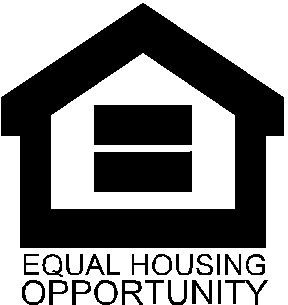 